ARRPPE                                          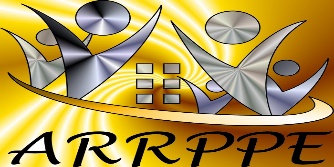 Association réseau & Recherche pour les professionnels de la Petite EnfanceProjet 2016Propose d’animer le réseau LAEP du 40Définition d’un LAEP (lieux d’accueil enfants –parents) selon la CAF.« Un LAEP est un lieu qui accueille de manière libre et sans préinscription des enfants âgés de moins de 6 ans accompagné d’un adulte familier (parent(s) grand(s) parent(s) ou personne (s) qui s’occupent habituellement de l’enfant ou futurs parents dans un lieu aménagé avec des professionnels formés à l’écoute, garant du bon fonctionnement du lieu et du respect du cadre »Public concerné : Les accueillants LAEP par groupe de 20 personnesObjectifs :Travail d’écoute et de mise en réflexion sur la réalité de terrain des accueillants LAEP Organisation des échanges et des partages d’expérience entre accueillants LAEPSoutenir et renforcer les compétences professionnelles des accueillants LAEPContenu :L’animation de la réflexion concerne la réalité matérielle et organisationnelle (lieu du LAEP, conditions d’exercice, manutention, qualification des accueillants, expérience et professionnelle de ceux-ci…)Les échanges des expériences des différents LAEP peuvent porter sur :* le comment faire venir les parents au LAEP : création d’un réseau ? Support de communication ? *Comment optimiser cette action comme outil de prévention dans le domaine partenariale de la Petite Enfance ?*Le déroulement des temps d’accueil ?* L’accueil et la participation des parents ?*le support convivial (gâteaux, café…) ou pas ?*L’espace de jeux : quel rôle joue-t-il en terme de lieu de rencontre, de catalyseur de relations…. ?*Moyens utilisés par les accueillants pour soutenir la relation Parents-Enfants ?*Propositions d’activités ou pas ? Rôle attendu ? Amorçage d’une relation Parent-Enfant autour d’un objet commun ? Ou…*Constitution de groupe de parole spontané entre Parents sur des thèmes récurrents (propreté, autorité, rythme de l’enfant, alimentation…) ?*Gestion des groupes importants et imprévisible à l’avance ou groupe trop petit ?*Difficulté à investir le local ? Partage du lieu, tout le matériel à installer, le rangement… ?*Ecouter : pourquoi ? Comment ?...*Ecoute active ? Ecoute passive ?.... Ecouter en donnant des conseils ou pas ?*Que fait-on de ce qu’on observe et de ce qu’on entend ?...*Quel positionnement pour les accueillants ? ²*Qu’est ce qui fait que les choses importantes sont dites à la fin de la séance ? Faut-il rebondir ou pas ?*Difficulté à se mettre en position d’écoute d’un seul parent tout en restant vigilant sur le reste du groupe ?*Présence d’un règlement dans le LAEP remis ou affiché ?*Le débriefing ? Présence d’un psychologue ou pas ? Séance d’analyse de pratique ?*présence d’outils d’observation, prise de notes, cahier commun d’observations ?Moyens : 3 réunions de 3h sont prévues dans l’année 2016 (1 par trimestre) dès le 2ème trimestre.  Les dates et le lieu sont à déterminer.La synthèse à l’issue de chaque réunion ainsi qu’un questionnaire remplie par les participants sont des outils d’évaluationProfessionnels chargées de l’action : Marc Rodriguez : Docteur en psychologieVirginie Lafitte : Psychologue ClinicienneMartine Touya : psychologue Clinicienne 